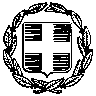 ΕΛΛΗΝΙΚΗ ΔΗΜΟΚΡΑΤΙΑΥΠΟΥΡΓΕΙΟ ΠΑΙΔΕΙΑΣ, ΕΡΕΥΝΑΣΚΑΙ ΘΡΗΣΚΕΥΜΑΤΩΝ -----ΠΕΡΙΦΕΡΕΙΑΚΗ ΔΙΕΥΘΥΝΣΗΠΡΩΤΟΒΑΘΜΙΑΣ & ΔΕΥΤΕΡΟΒΑΘΜΙΑΣ ΕΚΠΑΙΔΕΥΣΗΣΔΥΤΙΚΗΣ ΜΑΚΕΔΟΝΙΑΣ-----Ταχ. Δ/νση	: Μακρυγιάννη 5Πόλη – Τ.Κ. 	: Κοζάνη – 501 32Ιστοσελίδα	: http://dmaked.pde.sch.grΤηλ.		: 24610 – 49963Κοζάνη, 12 Απριλίου 2016ΔΕΛΤΙΟ ΤΥΠΟΥΑποτελέσματα αγωνισμάτων της1ης Μαθητιάδας Δυτικής Μακεδονίας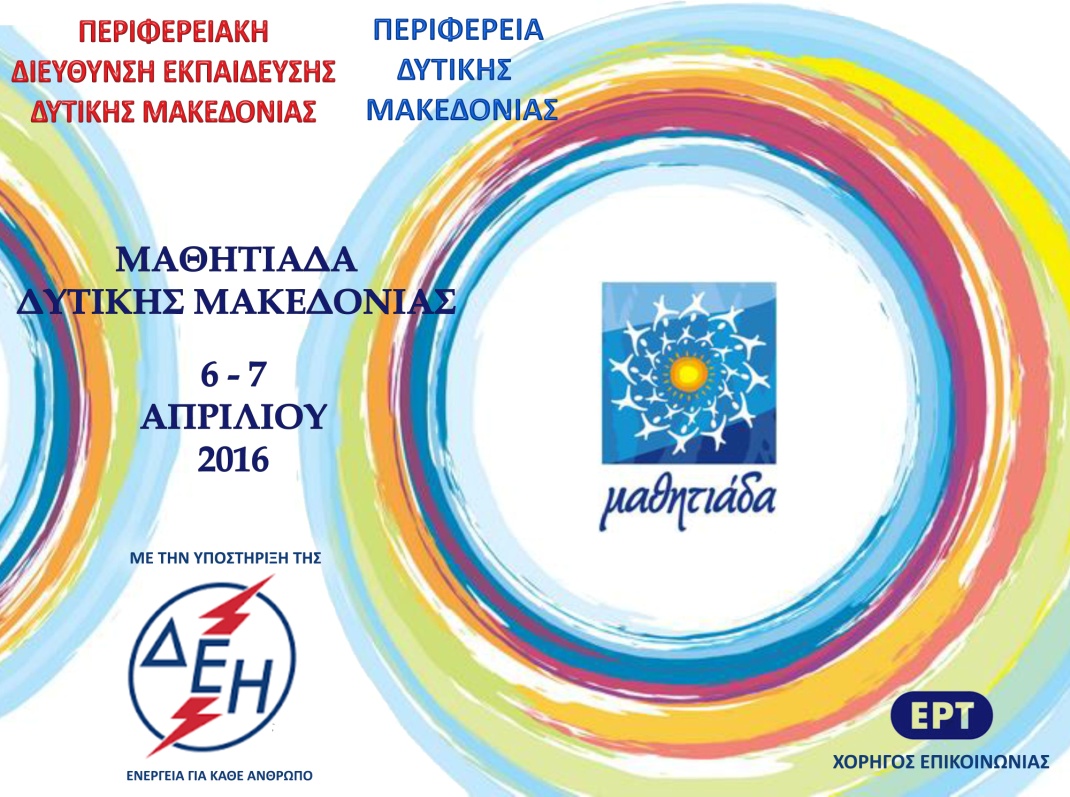 Στα πλαίσια των δράσεων των Παραολυμπιακών Αθλημάτων μετείχαν αρκετοί μαθητές από σχολεία της Δυτικής Μακεδονίας, οι οποίοι βίωσαν τη χαρά του «ευ αγωνίζεσθαι» και διακρίθηκαν όλοι οι συμμετέχοντες, αποδεικνύοντας πως η δύναμη της ψυχής και της θέλησης είναι το πιο σημαντικό σε όλους τους αγώνες. Αγώνισμα: Επιτραπέζια Αντισφαίριση Ατομικό ΑγοριώνΑγώνισμα: Επιτραπέζια Αντισφαίριση Ατομικό Κοριτσιών Αγώνισμα: Επιτραπέζια Αντισφαίριση Διπλό ΑγοριώνΑγώνισμα: Επιτραπέζια Αντισφαίριση Διπλό ΚοριτσιώνΑγώνισμα: Ρυθμική  ΚοριτσιώνΑγώνισμα: Ενόργανη  ΚοριτσιώνΑγώνισμα: Κολύμβηση Αγοριών 25μ. ελεύθεροΑγώνισμα: Κολύμβηση Κοριτσιών 25μ. ελεύθεροΑγώνισμα: Κολύμβηση Αγοριών 25μ. ύπτιοΑγώνισμα: Κολύμβηση Κοριτσιών 25μ. ύπτιοΑγώνισμα: Κολύμβηση Κοριτσιών 25μ. πρόσθιοΑγώνισμα: Κολύμβηση Κοριτσιών 25μ. πεταλούδαΑγώνισμα: Κολύμβηση Αγοριών 50μ. ελεύθεροΑγώνισμα: Κολύμβηση Κοριτσιών 50μ. ελεύθεροΑγώνισμα: Κολύμβηση Αγοριών 50μ. ύπτιοΑγώνισμα: Κολύμβηση Κοριτσιών 50μ. ύπτιοΑγώνισμα: Κολύμβηση Αγοριών 50μ. πρόσθιοΑγώνισμα: Κολύμβηση Κοριτσιών 50μ. πρόσθιοΑγώνισμα: Κολύμβηση Αγοριών 50μ. πεταλούδαΑγώνισμα: Κολύμβηση Κοριτσιών 50μ. πεταλούδαΑγώνισμα: Κολύμβηση Κοριτσιών 4Χ25μ. ελεύθεροΑγώνισμα: Πετοσφαίριση ΑγοριώνΑγώνισμα: Πετοσφαίριση ΚοριτσιώνΑγώνισμα: Καλαθοσφαίριση ΑγοριώνΑγώνισμα: Καλαθοσφαίριση ΚοριτσιώνΑγώνισμα: Χειροσφαίριση ΑγοριώνΑγώνισμα: Χειροσφαίριση ΚοριτσιώνΑγώνισμα: Ποδόσφαιρο ΑγοριώνΑγώνισμα: Ποδηλασία Βουνού Αγοριών Αγώνισμα: Ποδηλασία Βουνού Κοριτσιών Αγώνισμα: Τέννις Αγοριών μονόΑγώνισμα: Τέννις Κοριτσιών μονόΑγώνισμα: Τέννις Αγοριών διπλόΑγώνισμα: Τέννις Κοριτσιών διπλόΑγώνισμα: Ξιφασκία Αγοριών Αγώνισμα: Ξιφασκία Κοριτσιών Αγώνισμα: Τοξοβολία Αγοριών ατομικό Αγώνισμα: Τοξοβολία Κοριτσιών ατομικόΑγώνισμα: Τοξοβολία Αγοριών ομαδικόΑγώνισμα: Τοξοβολία Κοριτσιών ομαδικόΑγώνισμα: Αεροβόλα Όπλα Αγοριών Τυφέκιο 10μΑγώνισμα: Αεροβόλα Όπλα Κοριτσιών Τυφέκιο 10μΑγώνισμα: Άρση Βαρών έως 60 κιλά ΑγοριώνΑγώνισμα: Άρση Βαρών έως 75 κιλά ΑγοριώνΑγώνισμα: Άρση Βαρών πάνω από 75 κιλά ΑγοριώνΑγώνισμα: Άρση Βαρών έως 55 κιλά ΚοριτσιώνΑγώνισμα: Άρση Βαρών πάνω από 65 κιλά ΚοριτσιώνΑγώνισμα: Τζούντο έως 60 κιλά ΑγοριώνΑγώνισμα: Τζούντο έως 60 κιλά ΚοριτσιώνΑγώνισμα: Τζούντο έως 70 κιλά ΑγοριώνΑγώνισμα: Τζούντο πάνω από 70 κιλά ΑγοριώνΑγώνισμα: Πυγμαχία έως 55 κιλά ΑγοριώνΑγώνισμα: Πυγμαχία έως 65 κιλά ΑγοριώνΑγώνισμα: Πυγμαχία έως 75 κιλά ΑγοριώνΑγώνισμα: Πυγμαχία Κατηγορία ΚοριτσιώνΑγώνισμα: Πάλη έως 65 κιλά ΑγοριώνΑγώνισμα: Πάλη έως 60 κιλά ΚοριτσιώνΑγώνισμα: Πάλη έως 75 κιλά ΑγοριώνΑγώνισμα: Πάλη έως 85 κιλά ΑγοριώνΑγώνισμα: Taekwondo έως 45 κιλά ΑγοριώνΑγώνισμα: Taekwondo έως 55 κιλά ΑγοριώνΑγώνισμα: Taekwondo έως 63 κιλά ΑγοριώνΑγώνισμα: Taekwondo πάνω από 63 κιλά ΑγοριώνΑγώνισμα: Taekwondo έως 52 κιλά ΚοριτσιώνΑγώνισμα: Taekwondo έως 59 κιλά ΚοριτσιώνΑγώνισμα: Μπάτμιντον ΚοριτσιώνΑγώνισμα: Ακοντισμός ΑγοριώνΑγώνισμα: Ακοντισμός ΚοριτσιώνΑγώνισμα: Σφαιροβολία ΑγοριώνΑγώνισμα: Σφαιροβολία ΚοριτσιώνΑγώνισμα: Άλμα εις ύψος ΑγοριώνΑγώνισμα: Άλμα εις ύψος ΚοριτσιώνΑγώνισμα: Άλμα εις μήκος ΑγοριώνΑγώνισμα: Άλμα εις μήκος ΚοριτσιώνΑγώνισμα: Δρόμος 80μ. ΑγοριώνΑγώνισμα: Δρόμος 80μ. ΚοριτσιώνΑγώνισμα: Δρόμος 300μ. ΑγοριώνΑγώνισμα: Δρόμος 300μ. ΚοριτσιώνΑγώνισμα: Δρόμος 1000μ. ΑγοριώνΑγώνισμα: Δρόμος 1000μ. ΚοριτσιώνΑγώνισμα: Δρόμος 3000μ. ΑγοριώνΑγώνισμα: Δρόμος 3000μ. ΚοριτσιώνΑγώνισμα: Δρόμος 4Χ80μ. ΑγοριώνΑγώνισμα: Δρόμος 4Χ80μ. ΚοριτσιώνΤα αποτελέσματα στην αγωνιστική δοκιμασία  της  Ιππικής Δεξιοτεχνίας έχουν ως εξής:Θερμά Συγχαρητήρια στους μαθητές που διακρίθηκαν, αλλά και σε όλους τους μαθητές που μετείχαν, γιατί χωρίς αυτούς δε θα ήταν δυνατή η πραγματοποίηση της 1ης μαθητιάδας!Α/ΑΟνοματεπώνυμοΣχολείο1η θέσηΖορμπάς Ξενοφών8ο Γυμνάσιο Κοζάνης2η θέσηΠαπαστέργιος Βασίλειος5ο Γυμνάσιο Κοζάνης3η θέσηΙορδανίδης Χαράλαμπος6ο Γυμνάσιο ΚοζάνηςΑ/ΑΟνοματεπώνυμοΣχολείο1η θέσηΜήλιου Γεωργία1ο Γυμνάσιο Κοζάνης2η θέσηΝεδέλκου Φλώρα3ο Γυμνάσιο Φλώρινας3η θέσηΠαυλίδου Ελένη1ο Γυμνάσιο ΚοζάνηςΑ/ΑΟνοματεπώνυμοΣχολείο1η θέσηΑντωνίου Κων/νος – Αραβιάδης Ορέστης1ο Γυμνάσιο Φλώρινας2η θέσηΠάϊκος Δημήτριος – Τεντοκάλης ΧριστόφοροςΜουσικό Γυμνάσιο Σιάτιστας3η θέσηΜαρκόπουλος Σταύρος – Μαυρουδής Ευάγγελος3ο Γυμνάσιο ΦλώριναςΑ/ΑΟνοματεπώνυμοΣχολείο1η θέσηΤριανταφύλλου Ευμορφία – Πατίζη Ελευθερία2ο Γυμνάσιο Φλώρινας2η θέσηΔιδασκάλου Άννα – Μήλιου Γεωργία1ο Γυμνάσιο Κοζάνης3η θέση-Α/ΑΟνοματεπώνυμοΣχολείο1η θέσηΜπάλλα Παναγιώτα (κορδέλα) και Συλλίρη Αντιγόνη (μπάλα)1ο Γυμνάσιο Κοζάνης και 6ο Γυμνάσιο Κοζάνης αντίστοιχα2η θέσηΜανιό Ευριδίκη (κορδέλα) και Γκόρου Φωτεινή (κορδέλα και στεφάνι)1ο Γυμνάσιο Κοζάνης και 3ο Γυμνάσιο Κοζάνης αντίστοιχα3η θέσηΖιαζιά Νεφέλη (κορδέλα)8ο Γυμνάσιο ΚοζάνηςΑ/ΑΟνοματεπώνυμοΣχολείο1η θέσηΣάλτα – Πουπνάρα Μυρτώ1ο Γυμνάσιο Κοζάνης2η θέσηΓκόρου Φωτεινή3ο Γυμνάσιο Κοζάνης3η θέσηΤσιγαρίδα Ραφαηλία2ο Γυμν. Άργους ΟρεστικούΑ/ΑΟνοματεπώνυμοΣχολείο1η θέσηΜιχαλόπουλος Πέτρος3ο Γυμνάσιο Κοζάνης2η θέσηΜπαντής Ιωάννης4ο Γυμνάσιο Κοζάνης3η θέσηΚουπτσίδης Νικόλαος2ο Γυμνάσιο ΓρεβενώνΑ/ΑΟνοματεπώνυμοΣχολείο1η θέσηΑννουλίδου Μαρία1ο Γυμνάσιο Κοζάνης2η θέσηΤσαπανίδου Αθανασία6ο Γυμνάσιο Κοζάνης3η θέσηΜπλαζομύτη Αικατερίνη2ο Γυμνάσιο ΓρεβενώνΑ/ΑΟνοματεπώνυμοΣχολείο1η θέσηΓκούμας Αθανάσιος5ο Γυμνάσιο Κοζάνης2η θέσηΠασιάκος Χρήστος4ο Γυμνάσιο Κοζάνης3η θέση-Α/ΑΟνοματεπώνυμοΣχολείο1η θέσηΤσαταλμπασίδου Κασσιανή3ο Γυμνάσιο Κοζάνης2η θέσηΠαπανικολάου Νικολέτα2ο Γυμνάσιο Γρεβενών3η θέσηΚαλημέρη Βάϊα1ο Γυμνάσιο ΚοζάνηςΑ/ΑΟνοματεπώνυμοΣχολείο1η θέσηΜπίκου Ειρήνη 6ο Γυμνάσιο Κοζάνης2η θέσηΑμαξοπούλου Μαρία1ο Γυμνάσιο Κοζάνης3η θέσηΠαρασκευά Σοφία4ο Γυμνάσιο ΚοζάνηςΑ/ΑΟνοματεπώνυμοΣχολείο1η θέσηΕυθυμιάδου Μαλαματή 5ο Γυμνάσιο Κοζάνης2η θέσηΣυνδουκά Γεωργία1ο Γυμνάσιο Κοζάνης3η θέση-Α/ΑΟνοματεπώνυμοΣχολείο1η θέσηΤσιούρας Χρήστος2ο Γυμνάσιο Κοζάνης2η θέσηΠαπαδόπουλος ΜάρκοςΜουσικό Σιάτιστας3η θέσηΑνδρεάδης ΗλίαςΓυμνάσιο Ανατολικού Πτολ/δαςΑ/ΑΟνοματεπώνυμοΣχολείο1η θέσηΠαπαγιάννη Γεωργία1ο Γυμνάσιο Κοζάνης2η θέσηΤασιοπούλου Ευαγγελία6ο Γυμνάσιο Κοζάνης3η θέσηΓιάτσιου Δέσποινα1ο Γυμνάσιο ΓρεβενώνΑ/ΑΟνοματεπώνυμοΣχολείο1η θέσηΠαπουτσής Κων/νος6ο Γυμνάσιο Κοζάνης2η θέσηΤσαγγαδούρας Αντώνιος1ο Γυμνάσιο Κοζάνης3η θέση-Α/ΑΟνοματεπώνυμοΣχολείο1η θέσηΜπομπόρη Μαρία5ο Γυμνάσιο Κοζάνης2η θέσηΝατσιού Δήμητρα6ο Γυμνάσιο Κοζάνης3η θέση-Α/ΑΟνοματεπώνυμοΣχολείο1η θέσηΧασιώτης Βασίλειος2ο Γυμνάσιο Κοζάνης2η θέσηΤσαγγαρλής Εμμανουήλ3ο Γυμνάσιο Κοζάνης3η θέση-Α/ΑΟνοματεπώνυμοΣχολείο1η θέσηΓουλιού Βάϊα5ο Γυμνάσιο Κοζάνης2η θέσηΜαυροματίδου ΔέσποιναΓυμνάσιο Καπνοχωρίου3η θέσηΤσακιλτσίδου Πηνελόπη 6ο Γυμνάσιο ΚοζάνηςΑ/ΑΟνοματεπώνυμοΣχολείο1η θέσηΛούσιος Παύλος4ο Γυμνάσιο Πτολ/δας2η θέσηΣιώπης Ιωάννης3ο Γυμνάσιο Κοζάνης3η θέσηΚοντάκης Δημήτριος4ο Γυμνάσιο Πτολ/δαςΑ/ΑΟνοματεπώνυμοΣχολείο1η θέσηΔιάφα Στέλλα5ο Γυμνάσιο Κοζάνης2η θέσηΚυριακίδου Σόφη1ο Γυμνάσιο Κοζάνης3η θέση-Α/ΑΣχολείο1η θέση5ο Γυμνάσιο Κοζάνης2η θέση6ο Γυμνάσιο Κοζάνης3η θέση1ο Γυμνάσιο ΚοζάνηςΑ/ΑΣχολείο1η θέσηΓυμν. Αναρράχης - Εμπορίου2η θέσηΓυμνάσιο Σιάτιστας3η θέση-Α/ΑΣχολείο1η θέση1ο Γυμνάσιο Γρεβενών2η θέση2ο Γυμνάσιο Γρεβενών3η θέση1ο Γυμνάσιο ΚοζάνηςΑ/ΑΣχολείο1η θέση3ο Γυμνάσιο Κοζάνης2η θέση2ο Γυμνάσιο Κοζάνης3η θέση6ο Γυμνάσιο ΚοζάνηςΑ/ΑΣχολείο1η θέση1ο Γυμνάσιο Γρεβενών2η θέση2ο Γυμνάσιο Γρεβενών3η θέσηΓυμνάσιο  Σερβίων ΚοζάνηςΑ/ΑΣχολείο1η θέσηΓυμνάσιο Αμυνταίου2η θέση5ο Γυμνάσιο Κοζάνης3η θέσηΜουσικό Γυμνάσιο ΑμυνταίουΑ/ΑΣχολείο1η θέση3ο Γυμνάσιο Κοζάνης2η θέση5ο Γυμνάσιο Κοζάνης3η θέσηΜουσικό Γυμνάσιο ΑμυνταίουΑ/ΑΣχολείο1η θέση1ο Γυμνάσιο Φλώρινας2η θέση8ο Γυμνάσιο Κοζάνης3η θέση2ο Γυμνάσιο ΓρεβενώνΑ/ΑΟνοματεπώνυμοΣχολείο1η θέσηΦαρμάκης Ευάγγελος1ο Γυμνάσιο Γρεβενών2η θέσηΜασμανίδης Αλέξανδρος2ο Γυμν. Άργους Ορεστικού3η θέσηΣιώμος Δημήτριος1ο Γυμν. Άργους ΟρεστικούΑ/ΑΟνοματεπώνυμοΣχολείο1η θέσηΓιωτοπούλου Θωμαή1ο Γυμν. Άργους Ορεστικού2η θέσηΠλιάτσιου ΘεοδώραΓυμνάσιο Κρόκου3η θέσηΑναγνωστοπούλου Ελισάβετ1ο Γυμν. Άργους ΟρεστικούΑ/ΑΟνοματεπώνυμοΣχολείο1η θέσηΧασιώτης Γεώργιος4ο Γυμνάσιο Κοζάνης2η θέσηΠαπαστέργιος Βασίλειος5ο Γυμνάσιο Κοζάνης3η θέσηΜανιός Νικόλαος1ο Γυμνάσιο ΚοζάνηςΑ/ΑΟνοματεπώνυμοΣχολείο1η θέσηΧασιώτη Γλυκερία4ο Γυμνάσιο Κοζάνης2η θέσηΘεοχάρη ΕλένηΓυμνάσιο Δεσκάτης3η θέσηΜαγκούφη ΔέσποιναΓυμνάσιο ΔεσκάτηςΑ/ΑΟνοματεπώνυμοΣχολείο1η θέσηΠαπαθανασίου Χρυσόστομος – Χασιώτης Γεώργιος4ο Γυμνάσιο Κοζάνης2η θέσηΚουπτσίδης Νικόλαος – Παπαθανασίου Δημήτριος 2ο Γυμνάσιο Γρεβενών3η θέσηΜαλέτσκος Ιωάννης – Παπαστέργιος Βαίλειος 5ο Γυμνάσιο ΚοζάνηςΑ/ΑΟνοματεπώνυμοΣχολείο1η θέσηΘεοχάρη Ελένη - Καραστέργιου  Ελένη Γυμνάσιο Δεσκάτης2η θέσηΚατσάρα Φωτεινή – Παπαγεωργίου Αποστολία3ο Γυμνάσιο Κοζάνης3η θέσηΚουκουτάρη Άννα Μαρία - Χασιώτη Γλυκερία4ο Γυμνάσιο ΚοζάνηςΑ/ΑΟνοματεπώνυμοΣχολείο1η θέσηΚαλυβιάνος Γεώργιος2ο Γυμνάσιο Φλώρινας2η θέσηΠαπαχαρισίου ΖήσηςΓυμνάσιο Κρόκου3η θέση-Α/ΑΟνοματεπώνυμοΣχολείο1η θέσηΒαμβακά Μαρία1ο Γυμνάσιο Φλώρινας2η θέσηΒλαχοπούλου Μαρία1ο Γυμνάσιο Φλώρινας3η θέσηΜατιάκη Κων/να – Συγγελάκη Αντιγόνη6ο Γυμν. Κοζάνης και 3ο Γυμν. Φλώρινας αντίστοιχαΑ/ΑΟνοματεπώνυμοΣχολείο1η θέσηΧρηστίδης Παναγιώτης 4ο Γυμνάσιο Πτολ/δας2η θέσηΤερζίδης Πέτρος1ο Γυμν. Άργους Ορεστικού 3η θέσηΚοντός Παντελής3ο Γυμνάσιο ΚοζάνηςΑ/ΑΟνοματεπώνυμοΣχολείο1η θέσηΑντωνιάδη Θεοδώρα1ο Γυμν. Άργους Ορεστικού2η θέσηΤούνη ΕιρήνηΓυμνάσιο Αναρράχης - Εμπορίου3η θέσηΠλιάτσιου ΘεοδώραΓυμνάσιο ΚρόκουΑ/ΑΟνοματεπώνυμοΣχολείο1η θέσηΤούνης Ιωάννης – Χαλκιάς Ηλίας – Χάϊτας ΙωάνηςΓυμνάσιο Αναρράχης - Εμπορίου2η θέσηΣύρος Αντώνιος – Μετάνη Χρήστος – Τριανταφυλλίδης Θεοχάρης5ο Γυμνάσιο Κοζάνης3η θέσηΤσίγκας Παύλος – Καπλάνογλου Παναγιώτης – Πλιάτσιος ΕυθύμιοςΓυμνάσιο Κρόκου – Άνω ΚώμηςΑ/ΑΟνοματεπώνυμοΣχολείο1η θέσηΒελίδου Αναστασία – Μπαμπούνα Δήμητρα – Μπάλλμι ΜαρίαΓυμνάσιο  Αναρράχης - Εμπορίου2η θέσηΤσίρκα Αικατερίνη – Σαμαρά Ελένη – Βλάχου ΕλευθερίαΓυμνάσιο  Αναρράχης - Εμπορίου                 3η θέσηΦίλιου Ευγενία – Πανίδου Μαρία – Τσέλα ΙωΓυμνάσιο  Αναρράχης - Εμπορίου Α/ΑΟνοματεπώνυμοΣχολείο1η θέσηΑνθόπουλος Χρήστος1ο Γυμνάσιο Κοζάνης2η θέσηΙορδανίδης Ιωάννης1ο Γυμνάσιο Γρεβενών3η θέσηΒαβέσος Παναγιώτης3ο Γυμνάσιο ΚοζάνηςΑ/ΑΟνοματεπώνυμοΣχολείο1η θέσηΣερτίδου Δήμητρα6ο Γυμνάσιο Κοζάνης2η θέσηΚούση ΕριέτταΓυμνάσιο Αναρράχης - Εμπορίου3η θέσηΣαλασίδου ΕλισάβετΓυμνάσιο Αναρράχης - ΕμπορίουΑ/ΑΟνοματεπώνυμοΣχολείο1η θέσηΣπυρίδης Ανέστης Γυμνάσιο Ξηρολίμνης2η θέσηΣιούλας Αλέξανδρος 2ο Γυμνάσιο Γρεβενών3η θέση-Α/ΑΟνοματεπώνυμοΣχολείο1η θέσηΤσανίδης Κων/νος2ο Γυμνάσιο Κοζάνης2η θέσηΒογδόπουλος ΓεώργιοςΓυμνάσιο Κρόκου3η θέση-Α/ΑΟνοματεπώνυμοΣχολείο1η θέσηΤσαλουκίδης ΕλευθέριοςΓυμνάσιο Ξηρολίμνης2η θέσηΚανάβας ΧρήστοςΓυμνάσιο Κρόκου3η θέση-Α/ΑΟνοματεπώνυμοΣχολείο1η θέσηΤσεπίδου Αχιλλεία1ο Γυμνάσιο Γρεβενών2η θέση-3η θέση-Α/ΑΟνοματεπώνυμοΣχολείο1η θέσηΔιαμαντίδου Σοφία6ο  Γυμνάσιο Κοζάνης2η θέση-3η θέση-Α/ΑΟνοματεπώνυμοΣχολείο1η θέσηΣαββίδης Παράσχος3ο Γυμνάσιο Κοζάνης2η θέσηΣπυρίδης Ανέστης Γυμνάσιο Ξηρολίμνης3η θέσηΧαλάτσογλου Παναγιώτης3ο Γυμνάσιο ΚοζάνηςΑ/ΑΟνοματεπώνυμοΣχολείο1η θέσηΔιαμαντίδου Σοφία6ο Γυμνάσιο Κοζάνης2η θέση-3η θέση-Α/ΑΟνοματεπώνυμοΣχολείο1η θέσηΣταυριανίδης ΘωμάςΓυμνάσιο Σερβίων2η θέση-3η θέση-Α/ΑΟνοματεπώνυμοΣχολείο1η θέσηΤσαλουκίδης ΕλευθέριοςΓυμνάσιο Ξηρολίμνης2η θέσηΚαρπουζάς Δημήτριος6ο Γυμνάσιο Κοζάνης3η θέση-Α/ΑΟνοματεπώνυμοΣχολείο1η θέσηΠαφίλης Γεώργιος2ο Γυμνάσιο Κοζάνης2η θέσηΚαραλάζος Αλέξανδρος2ο Γυμνάσιο Κοζάνης3η θέσηΤαρτάρας Άγγελος2ο Γυμνάσιο ΚοζάνηςΑ/ΑΟνοματεπώνυμοΣχολείο1η θέσηΣαπαλίδης Γεώργιος1ο Γυμνάσιο Κοζάνης2η θέσηΤσινίδης Παναγιώτης2ο Γυμνάσιο Κοζάνης3η θέσηΕμμανουηλίδης Παναγιώτης6ο Γυμνάσιο ΚοζάνηςΑ/ΑΟνοματεπώνυμοΣχολείο1η θέσηΜάρκος Χρήστος1ο Γυμνάσιο Γρεβενών2η θέσηΓάτας Θωμάς Γυμνάσιο Κρόκου3η θέση-Α/ΑΟνοματεπώνυμοΣχολείο1η θέσηΤσεπίδου Αχιλλεία1ο Γυμνάσιο Γρεβενών2η θέσηΣτεφανίδου Όλγα2ο Γυμνάσιο Γρεβενών3η θέσηΝταζάνη Φωτεινή1ο Γυμνάσιο ΚοζάνηςΑ/ΑΟνοματεπώνυμοΣχολείο1η θέσηΔήμου Δημήτριος3ο Γυμνάσιο Κοζάνης2η θέσηΔημητράκης Γεώργιος8ο Γυμνάσιο Κοζάνης3η θέσηΠαπαγερίδης Θεόδωρος1ο Γυμνάσιο ΚοζάνηςΑ/ΑΟνοματεπώνυμοΣχολείο1η θέσηΖαχαριάδου ΠαρέσαΓυμνάσιο Ξηρολίμνης2η θέση-3η θέση-Α/ΑΟνοματεπώνυμοΣχολείο1η θέσηΚαραμανίδης Γεώργιος 2ο Γυμνάσιο Άργους Ορεστικού2η θέσηΛαρχανίδης ΓεώργιοςΓυμνάσιο Αναρράχης - Εμπορίου3η θέσηΠαπαδόπουλος ΙωάννηςΓυμνάσιο Ανατολικού Α/ΑΟνοματεπώνυμοΣχολείο1η θέσηΖαχαριάδης Κων/νοςΓυμνάσιο Ξηρολίμνης2η θέση-3η θέση-Α/ΑΟνοματεπώνυμοΣχολείο1η θέσηΚαλημέρης Γεώργιος5ο Γυμνάσιο Κοζάνης2η θέσηΨινάκης Αλέξανδρος1ο Γυμνάσιο Κοζάνης3η θέση-Α/ΑΟνοματεπώνυμοΣχολείο1η θέσηΤσαούσης Μάριος1ο Γυμνάσιο Κοζάνης2η θέσηΓκόγκος Νικόλαος3ο Γυμνάσιο Κοζάνης3η θέση-Α/ΑΟνοματεπώνυμοΣχολείο1η θέσηΧότζας Αλέξανδρος5ο Γυμνάσιο Κοζάνης2η θέσηΒόμβας Αντώνιος6ο Γυμνάσιο Κοζάνης3η θέση-Α/ΑΟνοματεπώνυμοΣχολείο1η θέσηΖήσης Νικόλαος4ο Γυμνάσιο Κοζάνης2η θέσηΠλιάτσιος ΕυθύμιοςΓυμνάσιο Κρόκου3η θέση-Α/ΑΟνοματεπώνυμοΣχολείο1η θέσηΚουκουτάρη Άννα Μαρία4ο Γυμνάσιο Κοζάνης2η θέσηΣαραφίδου Γεωργία5ο Γυμνάσιο Κοζάνης3η θέσηΤουμπουλίδου Αγάπη5ο Γυμνάσιο ΚοζάνηςΑ/ΑΟνοματεπώνυμοΣχολείο1η θέσηΠιριτζάους Πολυχρονία4ο Γυμνάσιο Πτολεμαΐδας2η θέσηΛάκκα Στυλιανή3ο Γυμνάσιο Κοζάνης3η θέσηΝικολαΐδου Ράνια5ο Γυμνάσιο ΚοζάνηςΑ/ΑΟνοματεπώνυμοΣχολείο1η θέσηΤσιούκρα ΔέσποιναΓυμνάσιο Σιάτιστας2η θέσηΤζιώρα ΖωήΓυμνάσιο Σιάτιστας3η θέσηΜυρονίδου Ελένη1ο Γυμνάσιο ΦλώριναςΑ/ΑΟνοματεπώνυμοΣχολείο1η θέσηΔουβαρτζίδης Κων/νοςΓυμνάσιο Σερβίων2η θέσηΜπλάντος Κων/νος1ο Γυμνάσιο Γρεβενών3η θέσηΖυμάρας Παναγιώτης Γυμνάσιο ΚρόκουΑ/ΑΟνοματεπώνυμοΣχολείο1η θέσηΛέτσιου Σταματία2ο Γυμνάσιο Γρεβενών2η θέσηΜιχαηλίδου ΖωγραφιάΓυμνάσιο – Λ.Τ. Λαιμού3η θέσηΣατμκοπούλου ΠαναγιώταΓυμνάσιο ΚρόκουΑ/ΑΟνοματεπώνυμοΣχολείο1η θέσηΚαλαμπούκας Στέργιος2ο Γυμνάσιο Γρεβενών2η θέσηΜηλιώνης Αθανάσιος2ο Γυμνάσιο Γρεβενών3η θέσηΤερπένης Στέφανος2ο Γυμνάσιο ΦλώριναςΑ/ΑΟνοματεπώνυμοΣχολείο1η θέσηΑντωνίου Δήμητρα1ο Γυμνάσιο Άργους Ορεστικού2η θέσηΦάρρου Ελένη1ο Γυμνάσιο Γρεβενών3η θέσηΤζιώρα Εβίνα2ο Γυμνάσιο ΓρεβενώνΑ/ΑΟνοματεπώνυμοΣχολείο1η θέσηΒαξεβάνος Ζήσης6ο Γυμνάσιο Κοζάνης2η θέσηΠαπαδημητρίου Ιωάννης1ο Γυμνάσιο Γρεβενών3η θέσηΤσούκας Αθανάσιος2ο Γυμνάσιο ΦλώριναςΑ/ΑΟνοματεπώνυμοΣχολείο1η θέσηΓρέζου Ειρήνη1ο Γυμνάσιο Φλώρινας2η θέσηΜπαμπούνα ΔήμητραΓυμνάσιο Αναρράχης - Εμπορίου3η θέσηΠολίτη ΕιρήνηΓυμνάσιο ΔεσκάτηςΑ/ΑΟνοματεπώνυμοΣχολείο1η θέσηΜπατακόϊας Χρήστος1ο Γυμνάσιο Γρεβενών2η θέσηΒλαχάκης Μιχαήλ2ο Γυμνάσιο Γρεβενών3η θέσηΠαπακώστας Κων/νοςΓυμνάσιο ΚρόκουΑ/ΑΟνοματεπώνυμοΣχολείο1η θέσηΤραΐτση Αγγελική3ο Γυμνάσιο Φλώρινας2η θέσηΕγρέ ΑποστολίαΓυμνάσιο Σιάτιστας3η θέσηΠαρασκευοπούλου ΜαρίαΓυμνάσιο – Λ.Τ. ΛαιμούΑ/ΑΟνοματεπώνυμοΣχολείο1η θέσηΧατζόπουλος Στέφανος2ο Γυμνάσιο Φλώρινας2η θέσηΟμπανόρ ΓεώργιοςΓυμνάσιο Αναρράχης – Εμπορίου3η θέσηΤσαούσης Λάζαρος1ο Γυμνάσιο ΚοζάνηςΑ/ΑΟνοματεπώνυμοΣχολείο1η θέσηΠαπαδοπούλου Αθανασία1ο Γυμνάσιο Γρεβενών2η θέσηΠαπούλκα Κυριακή2ο Γυμνάσιο Φλώρινας3η θέσηΔαναηλίδου ΑθηνάΓυμνάσιο Αναρράχης - ΕμπορίουΑ/ΑΟνοματεπώνυμοΣχολείο1η θέσηΜακρυδάκης Σπυρίδων1ο Γυμνάσιο Γρεβενών2η θέσηΦίτζιος ΣτέλιοςΓυμνάσιο Λεχόβου3η θέσηΠολυδωρόπουλος Παναγιώτης1ο Γυμνάσιο ΦλώριναςΑ/ΑΟνοματεπώνυμοΣχολείο1η θέσηΒαρυτιμίδου Χρυσούλα 3ο Γυμνάσιο Κοζάνης2η θέσηΚολίτσα – Τσακμάκα Στέλλα1ο Γυμνάσιο Γρεβενών3η θέσηΚυρκοπούλου Αφροδίτη 2ο Γυμνάσιο Άργους ΟρεστικούΑ/ΑΟνοματεπώνυμοΣχολείο1η θέσηΚουκούλας Θεόδωρος1ο Γυμνάσιο Γρεβενών2η θέσηΤσιούκρας Ευθύμιος2ο Γυμνάσιο Κοζάνης3η θέσηΣιδηρόπουλος Βασίλειος 2ο Γυμνάσιο Άργους ΟρεστικούΑ/ΑΟνοματεπώνυμοΣχολείο1η θέσηΚωνσταντινίδου Χρυσούλα2ο Γυμνάσιο Κοζάνης2η θέσηΜαυρουδή Ραφαέλα1ο Γυμνάσιο Φλώρινας3η θέσηΦωλίνα Αλεξάνδρα3ο Γυμνάσιο ΚοζάνηςΑ/ΑΟνοματεπώνυμοΣχολείο1η θέσηΠεκόπουλος – Τσικαρδάνης ΙωάννηςΓυμνάσιο Σερβίων2η θέσηΠετκάνας Δημήτριος1ο Γυμνάσιο Γρεβενών3η θέσηΚουκούλας Θεόδωρος1ο Γυμνάσιο ΓρεβενώνΑ/ΑΟνοματεπώνυμοΣχολείο1η θέσηΚοιλανίτη Φρειδερίκη2ο Γυμνάσιο Γρεβενών2η θέσηΜαυρουδή Ραφαέλα1ο Γυμνάσιο Φλώρινας3η θέσηΣτανίδου Ελευθερία2ο Γυμνάσιο ΦλώριναςΑ/ΑΟνοματεπώνυμοΣχολείο1η θέσηΜπατακόϊας χ. - Μπλάντος Κ. – Γαβρίδης Ε. – Τσαπαλιάνας Θ.1ο Γυμνάσιο Γρεβενών2η θέσηΔεληζήσης Γ. – Λιάκος Δ. – Μπζιώτης Χ. – Κύρου  Α.Γυμνάσιο Σιάτιστας3η θέσηΣερέγκος Α. – Σερέγκος Ε. – Σιδηρόπουλος Β. – Σιώμος Γ.1ο Γυμνάσιο Άργους ΟρεστικούΑ/ΑΟνοματεπώνυμοΣχολείο1η θέσηΝικολάου Ε. – Παπούλκα Κ. – Μαβίδου Α. – Τζώτζη Μ.2ο Γυμνάσιο Φλώρινας2η θέσηΚατσάνου Ο. – Εγρέ Α. – Τσιούκρα Δ. – Γράβα Ε. Γυμνάσιο Σιάτιστας3η θέσηΤσουμάνα Σ. – Ζία Φ. – Ευαγγελίδου Π. – Μέλλιου Α.2ο Γυμνάσιο Άργους Ορεστικούα/αΑΓΩΝΙΖΟΜΕΝΟΙΑΝΑΒΑΤΕΣ - ΑΝΑΒΑΤΡΙΕΣΓΥΜΝΑΣΙΟΑΓΩΝΙΖΟΜΕΝΟΣΙΠΠΟΣΕΠΙΠΕΔΟ ΙΠΠΙΚΗΣ ΕΠΑΡΚΕΙΑΣ1.Παράνομος Νικόλαος5ο Γυμνάσιο ΚοζάνηςΧεμέλοΣυγκεντρώνοντας το σύνολο βαθμών (25-36) κατατάχθηκαν στο ΥΨΗΛΟ επίπεδο ιππικής Επαρκείας  και απέσπασαν  Χρυσή Διάκριση2.Στάμος Δημήτρης1ο Γυμνάσιο ΓρεβενώνΗρακλήςΣυγκεντρώνοντας το σύνολο βαθμών (25-36) κατατάχθηκαν στο ΥΨΗΛΟ επίπεδο ιππικής Επαρκείας  και απέσπασαν  Χρυσή Διάκριση3. Έλενα Παπαβασιλείου6ο Γυμνάσιο ΚοζάνηςΡούληςΣυγκεντρώνοντας το σύνολο βαθμών (25-36) κατατάχθηκαν στο ΥΨΗΛΟ επίπεδο ιππικής Επαρκείας  και απέσπασαν  Χρυσή Διάκριση4.Χιονία Μπογιατζούλη6ο Γυμνάσιο ΚοζάνηςΡούληςΣυγκεντρώνοντας το σύνολο βαθμών (25-36) κατατάχθηκαν στο ΥΨΗΛΟ επίπεδο ιππικής Επαρκείας  και απέσπασαν  Χρυσή Διάκριση5. Γεωργαντζιάς Βάϊος1ο Γυμνάσιο ΚοζάνηςΤζίναΣυγκεντρώνοντας το σύνολο βαθμών (25-36) κατατάχθηκαν στο ΥΨΗΛΟ επίπεδο ιππικής Επαρκείας  και απέσπασαν  Χρυσή Διάκριση6.Τζιώνα Ελένη3ο Γυμνάσιο ΚοζάνηςΤζίναΣυγκεντρώνοντας το σύνολο βαθμών (25-36) κατατάχθηκαν στο ΥΨΗΛΟ επίπεδο ιππικής Επαρκείας  και απέσπασαν  Χρυσή Διάκριση7.Μαλόκου Ιούγκερττου 4ου Γυμνασίου ΚοζάνηςΝαόμηΣυγκεντρώνοντας σύνολο βαθμών  (13-24) κατατάχθηκαν στο ΠΟΛΥ ΚΑΛΟ επίπεδο ιππικής Επαρκείας  και απέσπασαν  Ασημένια  Διάκριση8.Άννα Σιμιτζήτου 5ου Γυμνασίου ΚοζάνηςΤζίναΣυγκεντρώνοντας σύνολο βαθμών  (13-24) κατατάχθηκαν στο ΠΟΛΥ ΚΑΛΟ επίπεδο ιππικής Επαρκείας  και απέσπασαν  Ασημένια  Διάκριση9.Τσαρουχάς Χρήστος 1ο Γυμνάσιο ΓρεβενώνΗρακλήςΣυγκεντρώνοντας σύνολο βαθμών  (13-24) κατατάχθηκαν στο ΠΟΛΥ ΚΑΛΟ επίπεδο ιππικής Επαρκείας  και απέσπασαν  Ασημένια  Διάκριση10.Λαβαντζιώτης Δημήτριοςτου 3ου Γυμνασίου ΚοζάνηςΝαόμηΣυγκεντρώνοντας σύνολο βαθμών  (13-24) κατατάχθηκαν στο ΠΟΛΥ ΚΑΛΟ επίπεδο ιππικής Επαρκείας  και απέσπασαν  Ασημένια  ΔιάκρισηΑπό το Γραφείο Τύπουτης Περιφερειακής Διεύθυνσης Εκπαίδευσης